Отчет о проведении классного часа к Дню народного единства30 октября в 7 классе прошёл классный час, посвящённый Дню народного единства.Цель: развивать чувство гражданственности и патриотизма, любовь к родине, интерес к истории Российского государства; воспитывать чувство гордости и уважения к защитникам государства; формировать ответственность за судьбу Родины.На классном часе учащиеся повторили, что праздник единения России установлен в память о событиях 4 ноября 1612 года, когда воины народного ополчения под предводительством Кузьмы Минина и Дмитрия Пожарского штурмом взяли Китай-город, освободив Москву от польских интервентов и продемонстрировав образец героизма и сплочённости всего народа вне зависимости от происхождения, вероисповедания и положения в обществе. Этот праздник связан с окончанием Смутного времени в России в конце 16 начале 17 веков.Этот урок является необходимым для развития патриотического воспитания обучающихся, способствует закреплению знаний учащихся об истории России. В ходе урока удалось увлечь, заинтересовать учащихся. Обучающиеся задавали вопросы, с интересом рассматривали иллюстрации. Совместно с учащимися были сделаны выводы о том, что страна гордится своими героями, помнит и чтит их. 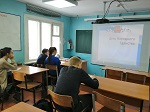 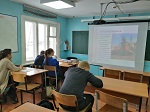 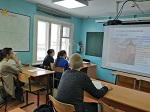 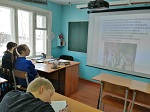 